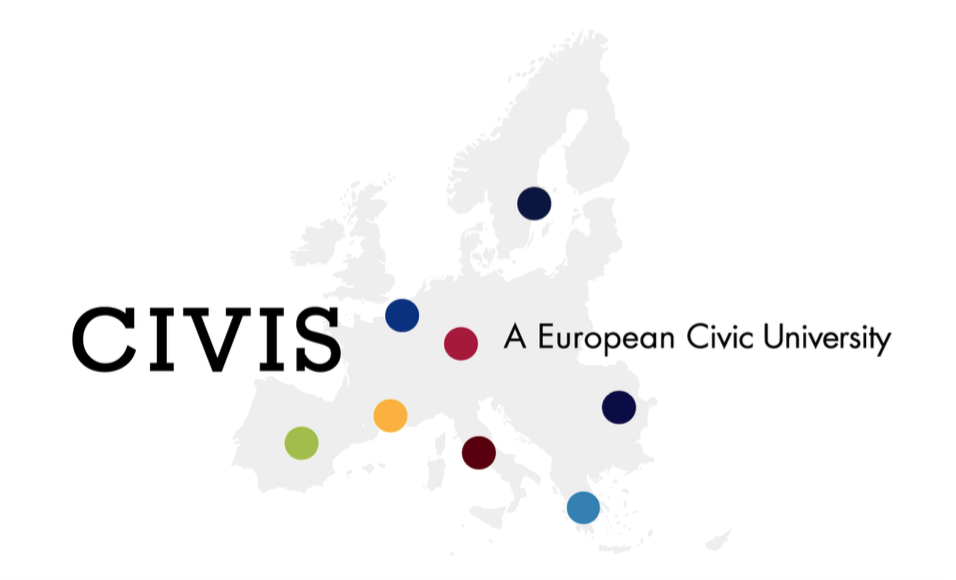 Application formCIVIS Short Term Mobility CourseEuropean citizenship and rhetorical argumentation: the case of climate changeAll applications must be accompanied by : a curriculum vitaea cover letter All documents (application form, CV and cover letter) must be sent to civis.ulb.amu.unibuc@gmail.com by May 31 2021 the latest.All lectures, seminars, works and activities will be in English and all applicants must be fluent [B2] in speaking in English. For any enquiries, please contact us at civis.ulb.amu.unibuc@gmail.comPERSONAL DETAILS First Name :  ………………………………………………..                            Name : ……………………………………………………….Nationality : …………………………………………………Date of Birth : ………………………………………………Permanent Adress :  ……………………………………….……………………………………………………………………………………………………………………………………Email : ………………………………………………………..EDUCATION AND QUALIFICATIONSYear and level of Study : …………………………………Major : ……………………………………………………….            Institution attended : ……………………………            Most recent diploma obtained : ………………Languages spoken (& level): 1) ………………………….                                             2) ………………………….                                             3) ………………………….                                             + …………………………..For any enquiries, please contact us at civis.ulb.amu.unibuc@gmail.com 